Číslo šablony: III/2VY_32_INOVACE_P5_1.1Tematická oblast: Základní poznatky z matematikyMnožiny a operace s nimiTyp: DUM - pracovní listPředmět: MatematikaRočník:  3. r. (6leté), 1. r. (4leté)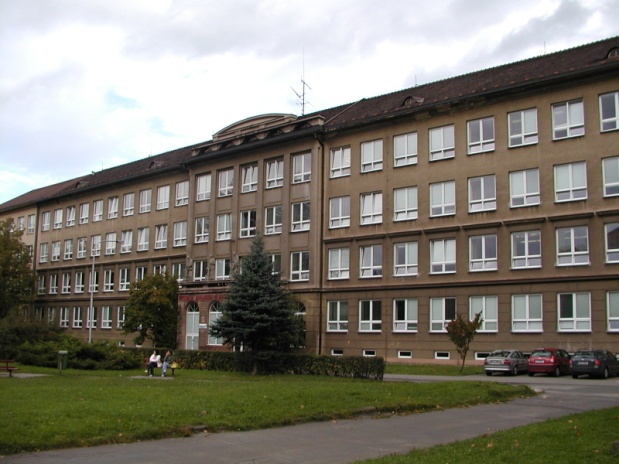 Zpracováno v rámci projektuEU peníze školámCZ.1.07/1.5.00/34.0296Zpracovatel:
Mgr. Lucie LomozíkováGymnázium, Třinec, příspěvková organizaceDatum vytvoření: říjen 2012Metodický listPracovní list je určen pro žáky 1. ročníku čtyřletého a 3. ročníku šestiletého studia v rámci celku Základní poznatky z matematiky. Je určen k procvičování, opakování, ale také k ověřování znalostí. Doporučuji pracovat s tímto pracovním listem písemně, ale lze i ústně. Práce zabere odhadem 30 minut. Součástí pracovního listu je řešení úloh.Klíčová slova:  množinapodmnožinaprůnik množinsjednocení množindoplněk množiny A v množině Brozdíl množindisjunktní množinyMnožiny a operace s nimi1.	Rozhodněte, zda jsou množiny A, B disjunktní:	<,	2.	Najděte množiny A, B, jestliže platí:		b)     c) \3.	Jsou dány množiny:	<,	  <,    . 	Určete:	a) 				b)   				c) 4.	Určete doplněk množiny D v množině C, jestliže:	a) <	b) 	c) 5.	Určete rozdíly A \ B a B \ A, jestliže:	a) <,  	b) <,	Řešení úloh:1.	 nejsou disjunktní2.	3.	a) 	b)   	c) 4.	a) 	b) 	c) \5.	a) 	A \ B 		B \ A 	b) 	A \ B 		B \ A Citace zdrojů:Archiv autora